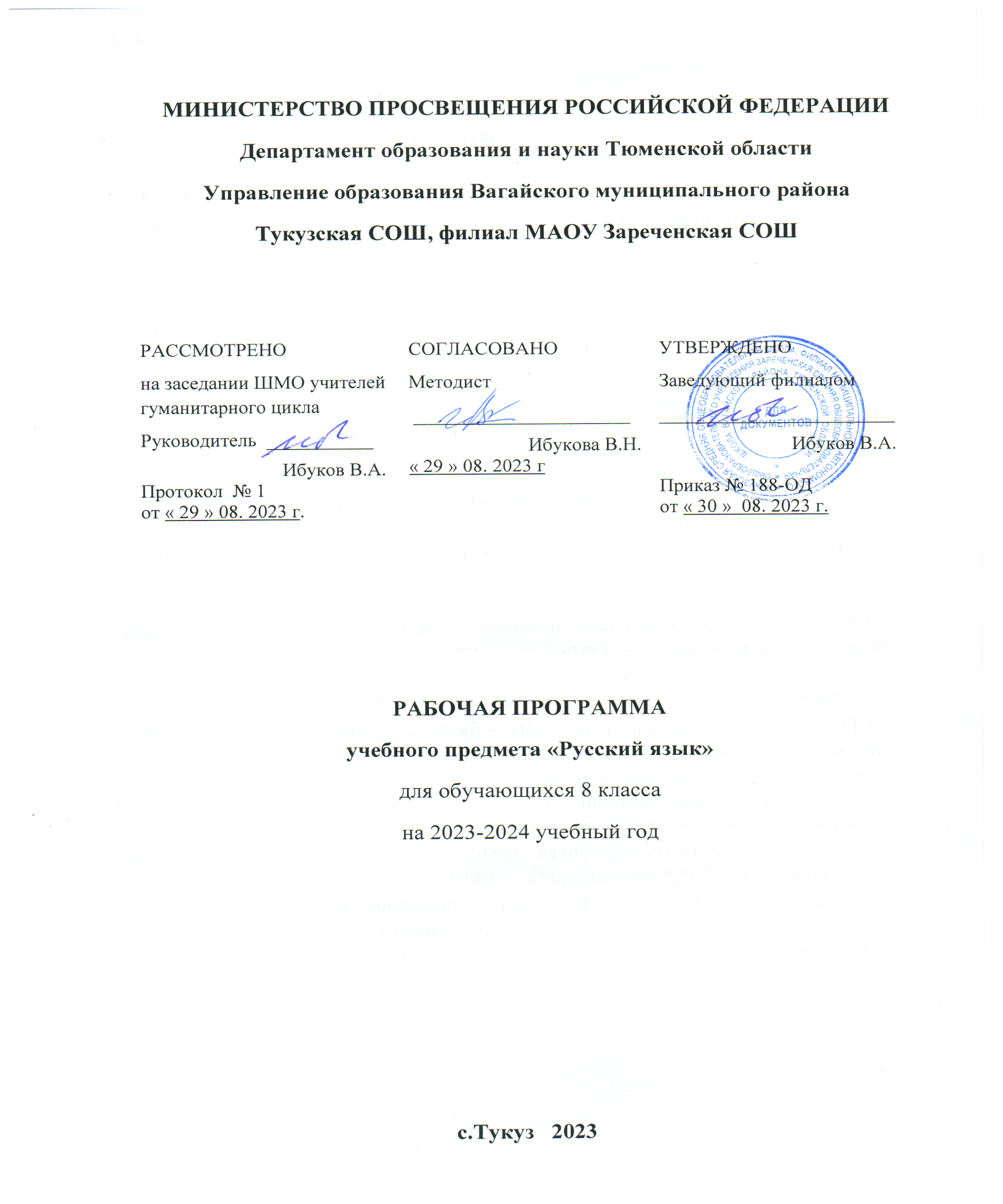 Пояснительная запискаПрограмма по русскому языку на уровне основного общего образования подготовлена на основе ФГОС ООО, ФОП ООО, Концепции преподавания русского языка и литературы в Российской Федерации (утверждена распоряжением Правительства Российской Федерации от 9 апреля 2016 г № 637-р), федеральной рабочей программы воспитания, с учётом распределённых по классам проверяемых требований к результатам освоения основной образовательной программы основного общего образования. Пояснительная записка отражает общие цели и задачи изучения русского языка, место в структуре учебного плана, а также подходы к отбору содержания и определению планируемых результатов.Содержание обучения раскрывает содержательные линии, которые предлагаются для обязательного изучения в каждом классе на уровне основного общего образования. Планируемые результаты освоения программы по русскому языку включают личностные, метапредметные результаты за весь период обучения на уровне основного общего образования, а также предметные достижения обучающегося за каждый год обучения.Общая характеристика учебного предмета «Русский язык»Русский язык – государственный язык Российской Федерации, язык межнационального общения народов России, национальный язык русского народа. Как государственный язык и язык межнационального общения русский язык является средством коммуникации всех народов Российской Федерации, основой их социально-экономической, культурной и духовной консолидации.Высокая функциональная значимость русского языка и выполнение им функций государственного языка и языка межнационального общения важны для каждого жителя России, независимо от места его проживания и этнической принадлежности Знание русского языка и владение им в разных формах его существования и функциональных разновидностях, понимание его стилистических особенностей и выразительных возможностей, умение правильно и эффективно использовать русский язык в различных сферах и ситуациях общения определяют успешность социализации личности и возможности её самореализации в различных жизненно важных для человека областях.Русский язык, выполняя свои базовые функции общения и выражения мысли, обеспечивает межличностное и социальное взаимодействие людей, участвует в формировании сознания, самосознания и мировоззрения личности, является важнейшим средством хранения и передачи информации, культурных традиций, истории русского и других народов России.Обучение русскому языку направлено на совершенствование нравственной и коммуникативной культуры обучающегося, развитие его интеллектуальных и творческих способностей, мышления, памяти и воображения, навыков самостоятельной учебной деятельности, самообразования.Содержание по русскому языку ориентировано также на развитие функциональной грамотности как интегративного умения человека читать, понимать тексты, использовать информацию текстов разных форматов, оценивать её, размышлять о ней, чтобы достигать своих целей, расширять свои знания и возможности, участвовать в социальной жизни. Цели изучения учебного предмета «Русский язык»Изучение русского языка направлено на достижение следующих целей: осознание и проявление общероссийской гражданственности, патриотизма, уважения к русскому языку как государственному языку Российской Федерации и языку межнационального общения; проявление сознательного отношения к языку как к общероссийской ценности, форме выражения и хранения духовного богатства русского и других народов России, как к средству общения и получения знаний в разных сферах человеческой деятельности; проявление уважения к общероссийской и русской культуре, к культуре и языкам всех народов Российской Федерации;овладение русским языком как инструментом личностного развития, инструментом формирования социальных взаимоотношений, инструментом преобразования мира;овладение знаниями о русском языке, его устройстве и закономерностях функционирования, о стилистических ресурсах русского языка; практическое овладение нормами русского литературного языка и речевого этикета; обогащение активного и потенциального словарного запаса и использование в собственной речевой практике разнообразных грамматических средств; совершенствование орфографической и пунктуационной грамотности; воспитание стремления к речевому самосовершенствованию; совершенствование речевой деятельности, коммуникативных умений, обеспечивающих эффективное взаимодействие с окружающими людьми в ситуациях формального и неформального межличностного и межкультурного общения; овладение русским языком как средством получения различной информации, в том числе знаний по разным учебным предметам; совершенствование мыслительной деятельности, развитие универсальных интеллектуальных умений сравнения, анализа, синтеза, абстрагирования, обобщения, классификации, установления определённых закономерностей и правил, конкретизации в процессе изучения русского языка;развитие функциональной грамотности в части формирования умений осуществлять информационный поиск, извлекать и преобразовывать необходимую информацию, интерпретировать, понимать и использовать тексты разных форматов (сплошной, несплошной текст, инфографика и другие); осваивать стратегии и тактик информационно-смысловой переработки текста, способы понимания текста, его назначения, общего смысла, коммуникативного намерения автора; логической структуры, роли языковых средств.Место учебного предмета «Русский язык» в учебном планеВ соответствии с ФГОС ООО учебный предмет «Русский язык» входит в предметную область «Русский язык и литература» и является обязательным для изучения. Общее число часов, отведенных на изучение русского  в 8 классе – 102 часов (3 часов в неделю).Содержание  учебного предметаФункции  русского  языка  в  современном  мире. Повторение  пройденного  в    V- VII  классах.Синтаксис. Пунктуация. Культура  речи. Словосочетание. Связь  слов  в  словосочетании. Умение  использовать  в  речи  синонимические  по  значению  словосочетания. Умение  правильно  употреблять форму  зависимого  слова  при  согласовании,  управлении, примыкании.Простое  предложение. Повторение  пройденного  о  предложении. Порядок  слов  в  предложении.  Умение  выделять  с  помощью  логического  ударения и  порядка  слов  наиболее  важное  слово  в  предложении,  выразительно  читать  предложения. Простые  двусоставные  предложения.Повторение  пройденного  о  подлежащем. Способы  выражения  подлежащего. Составное  глагольное  сказуемое.  Составное  именное  сказуемое. Тире  между  подлежащим  и  сказуемым.Умение  интонационно  правильно  произносить  предложения  с  отсутствующей  связкой.  Умение  пользоваться  в  речи  синонимическими  вариантами  выражения  подлежащего   и  сказуемого.Второстепенные  члены  предложения. Прямое  и  косвенное  дополнение. Несогласованное  определение.  Приложение  как  разновидность  определения,  знаки  препинания  при  приложении. Виды  обстоятельств  по  значению. Сравнительный  оборот.  Умение  использовать  в  речи  согласованные  и  несогласованные  определения  как  синонимы.Простые  односоставные  предложения.Группы  односоставных  предложений. Односоставные  предложения  с  главным  членом  сказуемым  и  с  главным  членом  подлежащим  (определенно-личные, неопределенно-личные,  безличные, назывные).Умение  пользоваться  двусоставными  и  односоставными  предложениями  как  синтаксическими синонимами.  Умение  пользоваться  в  описании  назывными  предложениями  для  обозначения  места  и  времени.Неполные  предложения.Понятие  о  неполных  предложениях. Умение  пользоваться  неполными  предложениями  в  диалоге и  в  сложном  предложении.Однородные  члены  предложения.Однородные  члены  предложения,  связанные  сочинительными,  противительными, разделительными  союзами    и  интонацией. Однородные   и  неоднородные  определения. Ряды  однородных  членов  предложения.  Запятая  при  однородных  членах  предложения.  Обобщающие  слова. Двоеточие  и  тире  при  обобщающих  словах  в  предложениях.Умение  интонационно  правильно  произносить  предложения с  обобщающими  словами.Обращения, вводные  слова и междометия.Распространенное  обращение.  Знаки  препинания  при  обращении.  Вводные  слова. Междометия  в  предложении.  Знаки  препинания  при  вводных  словах  и  предложениях.Умение интонационно  правильно  произносить  предложения  с  обращениями,  вводными  словами  и  вводными  предложениями. Умение  пользоваться  в  речи  синонимическими  вводными   словами. Умение  употреблять  вводные  как  средство   связи  предложений и  частей  текста.Обособленные  члены  предложения.Понятие  об  обособлении. Обособленные  определения  и  приложения. Обособленные  обстоятельства.  Уточняющие  второстепенные  члены  предложения.  Знаки  препинания  при  обособленных  и  уточняющих  членах  предложения.Умение  интонационно  правильно  произносить  предложения  с  обособленными  и  уточняющими  членами  предложениями. Умение  использовать  предложения с  обособленными  членами  и  их  синтаксические  конструкции.Способы  передачи  чужой  речи . Прямая  и  косвенная  речь.  Слова  автора  при  прямой  речи. Знаки  препинания  в  предложениях  с  прямой  речью. Косвенная  речь. Цитата.  Знаки препинания  при  цитировании. Умение  выделять  в  произношении  слова  автора. Умение  заменять  прямую  речь  косвенной.Повторение  пройденного  в VIII   классе. Развитие  связной  речи.Повторение  пройденного  в 5-8  классах  о  текстах, стилях  и  типов  речи. Расширение  сведений  о  публицистическом и  художественном  стилях. Подробное и  выборочное  изложение  публицистического  характера  с  элементами  описания  местности (улицы, города, края), памятника  культуры. Сочинение-рассуждение  на  морально-этические  темы  и  на  темы,  связанные  с  анализом  изучаемых  литературных  произведений.Сочинения  повествовательного  характера  с  элементами  описания,  рассуждения.Сравнительная  характеристика  литературных  героев.Планируемые результаты освоения учебного предметаЛичностные результаты:  1) понимание русского языка как одной из основных национально-культурных ценностей русского народа; определяющей роли родного языка в развитии интеллектуальных. Творческих способностей и моральных качеств личности; его значения в процессе получения школьного Образования;  2) осознание эстетической ценности русского языка; уважительное отношение к родному языку, гордость за него; потребность сохранить чистоту русского языка как явления национальной культуры; стремление к речевому самосовершенствованию;  3) достаточный объем словарного запаса и усвоенных грамматических средств для свободного выражения мыслей и чувств в процессе речевого общения: способность к самооценке на основе наблюдения за собственной речью.  Метапредметные результаты:  1) владение всеми видами речевой деятельности:  - адекватное понимание информации устного и письменного сообщения;   владение разными видами чтения;  адекватное восприятие на слух текстов разных стилей и жанров;  - способность извлекать информацию из разных источников, включая средства массовой информации, компакт-диски учебного назначения, ресурсы Интернета; умение свободно пользоваться словарями различных типов, справочной литературой;  - овладение приемами отбора и систематизации материала на определенную тему; умение вести самостоятельный поиск информации, ее анализ и отбор;  - умение сопоставлять и сравнивать речевые высказывания с точки зрения их содержания, стилистических особенностей и использованных языковых средств;  - способность определять цели предстоящей учебной деятельности (индивидуальной и коллективной), последовательность действий, а также оценивать достигнутые результаты и адекватно формулировать их в устной и письменной форме;  - умение воспроизводить прослушанный или прочитанный текст с разной степенью свернутости;  - умение создавать устные и письменные тексты разных типов, стилей речи и жанров с учетом замысла, адресата и ситуации общения;  - способность свободно, правильно излагать свои мысли в устной и письменной форме;  - владение разными видами монолога и диалога; соблюдение в практике речевого общения основных орфоэпических, лексических, грамматических, стилистических норм современного русского литературного языка; соблюдение основных правил орфографии и пунктуации в процессе письменного общения;  - способность участвовать в речевом общении, соблюдая нормы речевого этикета;  - способность оценивать свою речь с точки зрения ее содержания, языкового оформления; умение находить грамматические и речевые ошибки, недочеты, исправлять их; умение совершенствовать и редактировать собственные тексты;  - умение выступать перед аудиторией сверстников с небольшими сообщениями, докладами;  2) применение приобретенных знаний, умений и навыков в повседневной жизни; способность использовать родной язык как средство получения знаний по другим учебным предметам, применять полученные знания, умения и навыки анализа языковых явлений на межпредметном уровне (на уроках иностранного языка, литературы и др.);  3) коммуникативно-целесообразное взаимодействие с окружающими людьми в процессе речевого общения, совместного выполнения какой-либо задачи, участия в спорах, обсуждениях; овладение национально-культурными нормами речевого поведения в различных ситуациях формального и неформального межличностного и межкультурного общения.  Предметные результаты:  1) представление об основных функциях языка, о роли русского языка как национального языка русского народа, как государственного языка Российской Федерации и языка межнационального общения, о связи языка и культуры народа, о роли родного языка в жизни человека и общества;  2) понимание места родного языка в системе гуманитарных наук и его роли в образовании в целом;  3) усвоение основ научных знаний о родном языке; понимание взаимосвязи его уровней и единиц;  4) освоение базовых понятий лингвистики: лингвистика и ее основные разделы; язык и речь, речевое общение, речь устная и письменная; монолог, диалог и их виды; ситуация речевого общения; разговорная речь, научный, публицистический, официально-деловой стили, язык художественной литературы; жанры научного, публицистического, официально-делового стилей и разговорной речи; функционально-смысловые типы речи (повествование, описание, рассуждение); текст, типы текста; основные единицы языка, их признаки и особенности употребления в речи;  5) овладение основными стилистическими ресурсами лексики и фразеологии русского языка, основными нормами русского литературного языка (орфоэпическими, лексическими, грамматическими, орфографическими, пунктуационными), нормами речевого этикета; использование их в своей речевой практике при создании устных и письменных высказываний;  6) распознавание и анализ основных единиц языка, грамматических категорий языка, уместное употребление языковых единиц адекватно ситуации речевого общения;  7) проведение различных видов анализа слова (фонетического, морфемного, словообразовательного, лексического, морфологического), синтаксического анализа словосочетания и предложения, многоаспектного анализа с точки зрения его основных признаков и структуры, принадлежности к определенным функциональным разновидностям языка, особенностей языкового оформления, использования выразительных средств языка;  8) понимание коммуникативно-эстетических возможностей лексической и грамматической синонимии и использование их в собственной речевой практике;  9) осознание эстетической функции родного языка, способность оценивать эстетическую сторону речевого высказывания при анализе текстов художественной литературы; 10) для слепых, слабовидящих обучающихся: формирование навыков письма на брайлевской печатной машинке;11) для глухих, слабослышащих, позднооглохших обучающихся формирование и развитие основных видов речевой деятельности обучающихся - слухозрительного восприятия (с использованием слуховых аппаратов и (или) кохлеарных имплантов),   говорения, чтения, письма;    12) для обучающихся с расстройствами аутистического спектра: овладение основными стилистическими ресурсами лексики и  фразеологии языка, основными нормами литературного языка, нормами речевого этикета; приобретение опыта использования языковых норм в речевой и альтернативной коммуникативной практике при создании устных, письменных, альтернативных     высказываний; стремление к возможности выразить собственные мысли и чувства, обозначить собственную позицию; видение традиций и новаторства в произведениях; восприятие художественной действительности как выражение мыслей    автора о мире и человеке.  Тематическое планирование, в том числе с учётом рабочей программы воспитания с указанием количества часов, отводимых на освоение каждой темыПоурочное планированиеУчебно-методическое обеспечениеОбязательные учебные материалы для ученика:Русский язык: Учебник для 8 класса под ред. М.Т. Баранова, Т. А. Ладыженской, Л. А. Тростенцовой, О.М. Александровой – М.: Просвещение, 2014Методические материалы для учителя:Г.А. Богданова. Уроки русского языка в 8 классе. Издательство «Просвещение», М., 2011.Н.Г.Ткаченко 300 диктантов. Издательство «АЙРИС ПРЕСС»М.,2010А.Б. Малюшкин. Учебные таблицы по русскому языку (5-11 классы) М.:ТЦ Сфера,2017.Цифровые образовательные ресурсы и ресурсы сети Интернет:Справочно-информационный портал ГРАМОТА.РУ (http://www.gramota.ru/)Говорим и пишем правильно (http://pishu-pravilno.livejournal.com/)Конкурс «Русский Медвежонок — языкознание для всех» (http://www.rm.kirov.ru/) Правила русской орфографии и пунктуации. Полный академический справочник (www.infanata.com)Портал «Культура письменной речи» (http://www.gramma.ru/«Русский язык на 5» (http://russkiy-na-5.ru/)№ разделаКол-во часовТема урока11Введение (1 час) Русский язык в современном мире. (РПВ) Беседа «Мощь и величие русского языка»27Повторение изученного в 5-7 классах (7+1Р/р)34 Синтаксис. Словосочетание (4 часа)44Предложение (3 часа+1Р/р)56Главные члены предложения (6 часов)68Второстепенные члены предложения (6 часов+2Р/р)Роль второстепенных членов предложения. Дополнение.711Односоставные предложения (9 часов+2Р/р)814Однородные члены предложения (12 часов +2Р/р)911Предложения со словами, грамматически не связанными с членами предложения (9+2Р/р)Обращение. Распространённые обращения. Выделительные знаки препинания при обращении1020Предложения с обособленными членами (17 часов+3Р/р)117Предложения с чужой речью (5+2Р/р)129Повторение и обобщение изученного (7 часов+2 Р/р)№ урокаТема урокаКоличество часовКоличество часовКоличество часовДата изученияЭлектронные цифровые образовательные ресурсы№ урокаТема урокаВсегоКонтрольныеработыРазвитиеречиДата изученияЭлектронные цифровые образовательные ресурсы1Введение (1 час) Русский язык в современном мире. (РПВ) Беседа «Мощь и величие русского языка»1004.09.232Повторение изученного в 5-7 классах (7+1Р/р)Знаки препинания в сложных предложениях.1005.09.23Библиотека ЦОК https://m.edsoo.ru/fa251ffa3Буквы н - нн в суффиксах прилагательных, причастий и наречий1007.09.23Библиотека ЦОК https://m.edsoo.ru/fa251ffa4Входная контрольная работа11011.09.23Библиотека ЦОК https://m.edsoo.ru/fa251ffa5Закрепление обобщение изученного материала. Буквы н - нн в суффиксах прилагательных, причастий и наречий10012.09.23Библиотека ЦОК https://m.edsoo.ru/fa251ffa6Р/Р Изложение с грамматическим заданием по тексту А. Аверченко упр. 2610114.09.23Библиотека ЦОК https://m.edsoo.ru/fa251ffa7Слитное и раздельное написание не -  с разными частями речи10018.09.23Библиотека ЦОК https://m.edsoo.ru/fa251ffa8Контрольный диктант№1 по теме «Повторение изученного в 7 классе»11019.09.23Библиотека ЦОК https://m.edsoo.ru/fa251ffa9 Синтаксис. Словосочетание (4 часа)Основные единицы синтаксиса. Текст как единица синтаксиса. Предложение как единица синтаксиса10021.09.23Библиотека ЦОК https://m.edsoo.ru/fa251ffa10Словосочетание как единица синтаксиса. Виды словосочетаний.10025.09.23Библиотека ЦОК https://m.edsoo.ru/fa251ffa11Синтаксические связи слов в словосочетаниях.  10026.09.23Библиотека ЦОК https://m.edsoo.ru/fa251ffa12Синтаксические связи слов в словосочетаниях. Синтаксический разбор словосочетаний10028.09.23Библиотека ЦОК https://m.edsoo.ru/fa251ffa13Предложение (3 часа+1Р/р)Простое предложение. Грамматическая основа предложения.1002.10.23Библиотека ЦОК https://m.edsoo.ru/fa251ffa14Порядок слов в предложении. Интонация.1003.10.23Библиотека ЦОК https://m.edsoo.ru/fa251ffa15Диктант «Царица лета»1105.10.23Библиотека ЦОК https://m.edsoo.ru/fa251ffa16Р/Р Описание  памятника культуры 1019.10.23Библиотека ЦОК https://m.edsoo.ru/fa251ffa17Главные члены предложения (6 часов+2Р/р)Главные члены предложения. Подлежащее. (РПВ) Беседа «Русское деревянное зодчество»10010.10.23Библиотека ЦОК https://m.edsoo.ru/fa251ffa18Сказуемое. Простое глагольное сказуемое10012.10.23Библиотека ЦОК https://m.edsoo.ru/fa251ffa19Составное глагольное сказуемое10016.10.23Библиотека ЦОК https://m.edsoo.ru/fa251ffa20Составное именное сказуемое10017.10.23Библиотека ЦОК https://m.edsoo.ru/fa251ffa21Тире между подлежащим и сказуемым10019.10.23Библиотека ЦОК https://m.edsoo.ru/fa251ffa22Контрольный диктант №2 по теме: «Главные члены предложения»11023.10.23Библиотека ЦОК https://m.edsoo.ru/fa251ffa23Р/Р Изложение с элементами сочинения-рассуждения «Лес – источник жизни»10124.10.23Библиотека ЦОК https://m.edsoo.ru/fa251ffa24Р/Р Изложение с элементами сочинения-рассуждения «Лес – источник жизни»10126.10.23Библиотека ЦОК https://m.edsoo.ru/fa251ffa25Второстепенные члены предложения (6 часов+2Р/р)Роль второстепенных членов предложения. Дополнение.1007.11.23Библиотека ЦОК https://m.edsoo.ru/fa251ffa26Определение согласованное и несогласованное. Способы выражения определения1009.11.23Библиотека ЦОК https://m.edsoo.ru/fa251ffa27Приложение. Знаки препинания при нём.10013.11.23Библиотека ЦОК https://m.edsoo.ru/fa251ffa28Обстоятельство. 10014.11.23Библиотека ЦОК https://m.edsoo.ru/fa251ffa29Синтаксический разбор двусоставного предложения.10016.11.23Библиотека ЦОК https://m.edsoo.ru/fa251ffa30Контрольная работа по теме «Второстепенные члены предложения»11020.11.23Библиотека ЦОК https://m.edsoo.ru/fa251ffa31Р.Р. Работа с текстом. Типы и стили речи. (РПВ) Беседа «Что такое сила духа?»10121.11.23Библиотека ЦОК https://m.edsoo.ru/fa251ffa32Р.Р. Сжатое изложение10123.11.23Библиотека ЦОК https://m.edsoo.ru/fa251ffa33Односоставные предложения (9 часов+2Р/р)Главный член односоставного предложения.10027.11.23Библиотека ЦОК https://m.edsoo.ru/fa251ffa34Определённо-личные предложения.10028.11.23Библиотека ЦОК https://m.edsoo.ru/fa251ffa35Неопределённо-личные предложения.10030.11.23Библиотека ЦОК https://m.edsoo.ru/fa251ffa36Р/Р Инструкция1014.12.23Библиотека ЦОК https://m.edsoo.ru/fa251ffa37Безличные предложения.1005.12.23Библиотека ЦОК https://m.edsoo.ru/fa251ffa38Безличные предложения.1007.12.23Библиотека ЦОК https://m.edsoo.ru/fa251ffa39Р/Р Составление текста-рассуждения. (РПВ) Беседа «Зависть уничтожает всё»10111.12.23Библиотека ЦОК https://m.edsoo.ru/fa251ffa40Назывные предложения. (РПВ) Беседа «Георгиевские кавалеры»10012.12.23Библиотека ЦОК https://m.edsoo.ru/fa251ffa41Синтаксический разбор односоставного предложения. 10014.12.23Библиотека ЦОК https://m.edsoo.ru/fa251ffa42Урок-зачёт по теме «Односоставные предложения»10018.12.23Библиотека ЦОК https://m.edsoo.ru/fa251ffa43Контрольный диктант №3 по теме «Односоставные предложения»11019.12.23Библиотека ЦОК https://m.edsoo.ru/fa251ffa44Однородные члены предложения (12 часов +2Р/р)Понятие о неполных предложениях. Неполные предложения в диалоге и в сложном предложении10021.12.23Библиотека ЦОК https://m.edsoo.ru/fa251ffa45Понятие об однородных членах предложения. Средства связи однородных членов предложения10025.12.23Библиотека ЦОК https://m.edsoo.ru/fa251ffa46Понятие об однородных членах предложения. Средства связи однородных членов предложения10026.12.23Библиотека ЦОК https://m.edsoo.ru/fa251ffa47Однородные и неоднородные определения.10028.12.23Библиотека ЦОК https://m.edsoo.ru/fa251ffa48Однородные и неоднородные определения.(РПВ) Беседа «Искусство поднимает душу от земли до неба» (Ге.Н.Н.)1009.01.24Библиотека ЦОК https://m.edsoo.ru/fa251ffa49Р/Р Изложение. Текст – сравнительная характеристика (по упр. 242)10111.01.23Библиотека ЦОК https://m.edsoo.ru/fa251ffa50Однородные члены связанные сочинительными союзами, и пунктуация при них.10015.01.24Библиотека ЦОК https://m.edsoo.ru/fa251ffa51Однородные члены связанные сочинительными союзами, и пунктуация при них.10016.01.24Библиотека ЦОК https://m.edsoo.ru/fa251ffa52Обобщающие слова при однородных членах предложения и знаки препинания при них10018.01.24Библиотека ЦОК https://m.edsoo.ru/fa251ffa53Обобщающие слова при однородных членах предложения и знаки препинания при них10022.01.24Библиотека ЦОК https://m.edsoo.ru/fa251ffa54Синтаксический  разбор предложений с однородными членами10023.01.24Библиотека ЦОК https://m.edsoo.ru/fa251ffa55Пунктуационный разбор предложений с однородными членами10025.01.24Библиотека ЦОК https://m.edsoo.ru/fa251ffa56Обобщение изученного по теме «Однородные члены предложения»10029.01.24Библиотека ЦОК https://m.edsoo.ru/fa251ffa57Контрольная работа по теме «Однородные члены предложения» 11030.01.24Библиотека ЦОК https://m.edsoo.ru/fa251ffa58Р/Контрольное сочинение-отзыв №2  по картине В.Е. Попкова «Осенние дожди»1011.02.24Библиотека ЦОК https://m.edsoo.ru/fa251ffa59Предложения со словами, грамматически не связанными с членами предложения (9+2Р/р)Обращение. Распространённые обращения. Выделительные знаки препинания при обращении1005.02.24Библиотека ЦОК https://m.edsoo.ru/fa251ffa60Употребление обращений. (РПВ) Беседа «Привет, Россия, - родина моя!»1006.02.24Библиотека ЦОК https://m.edsoo.ru/fa251ffa61Р/Р Эпистолярный жанр. Составление делового письма1018.02.24Библиотека ЦОК https://m.edsoo.ru/fa251ffa62Вводные конструкции. Группы вводных слов и вводных сочетаний слов по значению.10012.02.24Библиотека ЦОК https://m.edsoo.ru/fa251ffa63Вводные слова, словосочетания и знаки препинания при них.10013.02.24Библиотека ЦОК https://m.edsoo.ru/fa251ffa64Выделительные знаки препинания при вводных словах, вводных сочетаниях слов и вводных предложениях10015.02.24Библиотека ЦОК https://m.edsoo.ru/fa251ffa65Выделительные знаки препинания при вводных словах, вводных сочетаниях слов и вводных предложениях10019.02.24Библиотека ЦОК https://m.edsoo.ru/fa251ffa66Р/Р Контрольное сжатое изложение №1 «Как раньше взрослели»10120.02.24Библиотека ЦОК https://m.edsoo.ru/fa251ffa67Вставные слова, словосочетания и предложения10022.02.24Библиотека ЦОК https://m.edsoo.ru/fa251ffa68Междометия в предложении10026.02.24Библиотека ЦОК https://m.edsoo.ru/fa251ffa69Контрольный диктант№4 по теме «Обращения, вводные слова и междометия»11027.02.24Библиотека ЦОК https://m.edsoo.ru/fa251ffa70Предложения с обособленными членами (17 часов+3Р/р)Понятие об обособлении второстепенных членов предложения. Выделительные знаки препинания10029.02.24Библиотека ЦОК https://m.edsoo.ru/fa251ffa71Обособление определений. Выделительные знаки препинания при них1004.03.24Библиотека ЦОК https://m.edsoo.ru/fa251ffa72Обособление согласованных распространённых и нераспространённых определений. Выделительные знаки препинания при них.1005.03.24Библиотека ЦОК https://m.edsoo.ru/fa251ffa73Обособление определений с обстоятельственным оттенком значения. Обособление несогласованных определений1007.03.24Библиотека ЦОК https://m.edsoo.ru/fa251ffa74Обособление приложений. Выделительные знаки препинания при них10011.03.24Библиотека ЦОК https://m.edsoo.ru/fa251ffa75Р/Р Рассуждение на дискуссионную тему. (РПВ) Беседа «Зачем быть вежливым?»10112.03.24Библиотека ЦОК https://m.edsoo.ru/fa251ffa76Обособление обстоятельств, выраженных деепричастным оборотом и одиночным деепричастием10014.03.24Библиотека ЦОК https://m.edsoo.ru/fa251ffa77Обособление обстоятельств выраженных деепричастным оборотом и одиночным деепричастием10018.03.24Библиотека ЦОК https://m.edsoo.ru/fa251ffa78Сравнительный оборот. Отсутствие или наличие запятой перед союзом КАК10019.03.24Библиотека ЦОК https://m.edsoo.ru/fa251ffa79Обособление обстоятельств, выраженных существительными с предлогами10021.03.24Библиотека ЦОК https://m.edsoo.ru/fa251ffa80Контрольный диктант №5 с грамматическим заданием по теме «Обособление обстоятельств»1101.04.24Библиотека ЦОК https://m.edsoo.ru/fa251ffa81Обособленные уточняющие члены предложения. Выделительные знаки препинания при  них1002.04.23Библиотека ЦОК https://m.edsoo.ru/fa251ffa82Обособление уточняющих членов предложения, присоединяемых при помощи союзов и других слов1004.04.24Библиотека ЦОК https://m.edsoo.ru/fa251ffa83Обособление дополнений с предлогами1008.04.24Библиотека ЦОК https://m.edsoo.ru/fa251ffa84Синтаксический и пунктуационный разбор предложения с обособленными членами1009.04.24Библиотека ЦОК https://m.edsoo.ru/fa251ffa85Обобщение по теме «Обособленные члены предложения»10011.04.24Библиотека ЦОК https://m.edsoo.ru/fa251ffa86Контрольная работа по теме «Обособленные члены предложения»11015.04.24Библиотека ЦОК https://m.edsoo.ru/fa251ffa87Р/Р Контрольное изложение№2 на тему «Как я покупал собаку». Написание изложения10116.04.24Библиотека ЦОК https://m.edsoo.ru/fa251ffa88Предложения с чужой речью (5+2Р/р)Понятие о чужой речи. Прямая и косвенная речь. Косвенная речь10018.04.24Библиотека ЦОК https://m.edsoo.ru/fa251ffa89Прямая речь. Разделительные и выделительные знаки препинания в предложениях с прямой речью10022.04.24Библиотека ЦОК https://m.edsoo.ru/fa251ffa90Р/Р Диалог10123.04.24Библиотека ЦОК https://m.edsoo.ru/fa251ffa91Р/Р Рассказ. (РПВ) Проект «Великие русские художники»10125.04.24Библиотека ЦОК https://m.edsoo.ru/fa251ffa92Цитата и знаки препинания при ней10029.04.24Библиотека ЦОК https://m.edsoo.ru/fa251ffa93Синтаксический разбор и пунктуационный разбор предложений с чужой речью. Повторение по теме «Чужая речь»10030.04.24Библиотека ЦОК https://m.edsoo.ru/fa251ffa94Контрольная работа по теме «Чужая речь»1106.05.24Библиотека ЦОК https://m.edsoo.ru/fa251ffa95Повторение и обобщение изученного (7 часов+2 Р/р)Синтаксис и морфология1007.05.24Библиотека ЦОК https://m.edsoo.ru/fa251ffa96Синтаксис и пунктуация10013.05.24Библиотека ЦОК https://m.edsoo.ru/fa251ffa97Синтаксис и культура речи10014.05.24Библиотека ЦОК https://m.edsoo.ru/fa251ffa98Р/Р Контрольное изложение №2 с элементами сочинения (по тексту упр.442)10116.05.24Библиотека ЦОК https://m.edsoo.ru/fa251ffa99/Р Контрольное изложение №2 с элементами сочинения (по тексту упр.442)10120.05.24Библиотека ЦОК https://m.edsoo.ru/fa251ffa100Синтаксис и орфография10021.05.24Библиотека ЦОК https://m.edsoo.ru/fa251ffa101Итоговый контрольный диктант №6 11023.05.24Библиотека ЦОК https://m.edsoo.ru/fa251ffa102Итоговый контрольный тест за курс 8 класса11027.05.24Библиотека ЦОК https://m.edsoo.ru/fa251ffaитого1021318